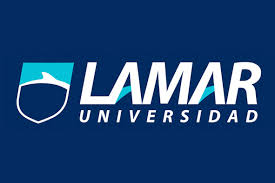 Nombre: Diana Paola Guardado NavarroMatricula: BEO4132Grupo y Grado: 2°AMaestro: Omar Materia: Tecnologías de la información Trabajo: 3 Gestores de base de datosTres gestores de base de datosPostgreSQL: Es un sistema de gestión de base de datos (ORDBMS) basado en el proyecto POSTGRES. El director de este proyecto es el profesor Michael Stonebraker. PostgreSQL en una derivación libre de este proyecto  y utiliza el lenguaje SQL92/SQL99. PostgreSQL es un sistema objeto-racional ya que tiene características de la orientación a objetos como puede ser tipo de datos, funciones, restricciones, reglas e integridad. A pesar de esto PostgreSQL no es un sistema de gestión  base de datos puramente orientados a objetos. Algunas de sus características son las siguientes: *Implementación del estándar SQL92/SQL99.*Soporta distintos tipos de datos.*Incorpora una estructura de base de datos arrays. *Incorpora de diversa índole*Permite la declaración de funciones propias.*Soporta el uso de índices, reglas y vistas. *Incluye herencia entre tablas por lo que a este gestor de base de datos se le  incluye entre los gestores objeto-relacionales.MySQL: Es un sistema de gestión de base de datos relacional. Su diseño multhilo una gran carga de forma eficiente. Aun que MySQL es un software libre, MySQL AB distribuye una versión comercial de MySQL, que no se diferencia de la versión libre más que el soporte técnico que se ofrece. Algunas de sus principales características son las siguientes:*Aprovecha la potencia de sistemas multiprocesador, gracias a su implementación multhilo.*Soporta gran cantidad de tipos de datos para columnas.*Dispone de API’s*Gran portabilidad entre sistemas*Soporta hasta 32 índices por tabla*Gestión de usuarios y passwod. Oracle: Es un sistema de gestión de base de datos objeto-relacional desarrollo por Oracle Corporation. Se considera Oracle como uno de los sistemas de  base de datos más completos.Su dominio en el mercado  de servidores empresariales ha sido casi total hasta hace poco recientemente su competencia es MySQL y de la oferta de otros RDBMS con licencia libre como PostgreSQL, MySQL o Firebird. Las últimas versiones de Oracle han sido  han sido certificadas para poder trabajar bajo GNU/Linux. Características: *Entomo cliente/servidor*Gestión de grande base de datos*Alto rendimiento en transiciones.*Adaptación de estándares a la industria como SQL92* Opción distribuida*Portabilidad.*Compatibilidad.*Conectabilidad*Replicación de entornos Conclusión: En la  realización de este trabajo aprendimos  el lenguaje SQL de los sistemas de gestión de base de datos y su importancia la hora de almacenar clasificar y manejar información, de cualquier tipo. 